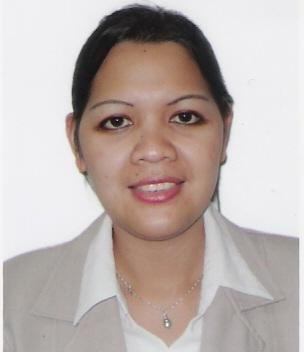 JOSEPHINEJOSEPHINE.365745@2freemail.com  ______________________________________________________________________________OBJECTIVES:To pursue a career in an organization that needs efficient and dependable personality where my knowledge, skills and experiences can be of service and in return be able to attain professional growth.Has the ability to priorities and work well under pressure both as an individual and as a team player.EDUCATIONAL BACKGROUND:COLLEGE:			HOTEL AND RESTAURANT MANAGEMENT				Western Mindanao School of Technology				Ozamiz city, PhilippinesWORK EXPERIENCES:SENIOR SALES  ASSISTANT AND CASHIEROnline Electronics LLCJanuary 2006-January 15,2017Abu Dhabi Mall, Abu Dhabi UAEJob Description Greet the customer as they enter the shop.Assist the customer by demonstrating product knowledge about mobiles like Nokia, Samsung, Sony Ericsson, Blackberry, IPhones, Motorola, HTC and LG. For the cameras like Canon, Nikon, Sony, Olympus, Casio, Samsung and Canon & Nikon lenses, Gopro & camera accessories.Do the visual presentation regarding the products.Selling and activiting Etisalat and Du sim card. Selling Etisalat and  Du voucher card.Responsible in merchandising the products.Responsible in handling cash and credit card transaction.Responsible in putting screen protection for mobiles and cameras.Making daily sales reportDental ReceptionisMarina Dental ClinicAugust 2005- December 2005Salam St. Abu Dhabi, UAEJob DescriptionEntertained the patient and made opening personal profilePrepared all the instruments needed by the dentistAssisted the dentist during the operation CASHIER AND SALES ASSOCIATE Elim Monterey Foods (SAN MIGUEL CORPORATION)  Rizal Avenue, Ozamiz City Philippines February 18, 1999- May 2005Job DescriptionWelcome and the assist the customer.Responsible in merchandising the productTake customers order Responsible in handling cash  and credit card  transactionDepositing cash to the bankMaking daily sales report and doing monthly inventoryPERSONAL DATABirthday		:  October 9, 1980Birth Place		:  Pan-ay, Clarin, Misamis Occidental. PhilippinesReligion		:  ChristianAge			:  36 years oldStatus			:  SingleNationality		:  FilipinoVisa Status		:  Visit VisaI hereby certify that the above information is true and correct to the best of my knowledge.